Klientenblatt Kinder/JugendlicheName:____________________________Vorname:_______________________________

Strasse, Nr.:______________________________________________________________

PLZ, Ort:________________________________________________________________

Telefon:__________________________Mobile:_________________________________

E-Mail:__________________________________________________________________

Geburtsdatum:_____________________Vorname der Eltern:_______________________

Hausarzt:________________________________________________________________

Krankenkasse:_________________________________Komplementärzusatz: ja  nein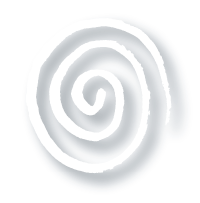 In der Ausführung meiner Arbeit lasse ich mich von folgenden Grundsätzen leiten:	Ich handle nach meinem besten Wissen und Gewissen.	Ich behandle alle Angaben vertraulich. 	Ich stelle keine Diagnosen.	Ich verwende den Muskeltest als Instrument um den Energiefluss 	festzustellen.	Ich wahre die Selbstverantwortung des Klienten/der Klientin.	Kinesiologie, Atlaszentrierung, NST wie auch PSE unterstützen den Zugang 	zu den eigenen Ressourcen, so dass das eigene Potential optimal genutzt 	und die Selbstheilungskräfte aktiviert werden können, um den 	Heilungsprozess zu fördern. 	Ich arbeite lösungsorientiert.	Ich empfehle meinen Klienten/Klientinnen bei krankhaften Veränderungen, 	sich in ärztliche Behandlung zu begeben, resp. zu bleiben.Ich habe das Informationsblatt für KlientInnen gelesen und dessen Inhalt zur Kenntnis genommen.
Datum:						Unterschrift:

Fragebogen zum Gesundheitszustand
Ich bitte dich/Sie, diesen Fragebogen zu lesen und genau auszufüllen. Alle Angaben werden vertraulich behandelt. Aufgrund dieses Fragebogens werden keine Diagnosen gestellt.

Danke für die Mitarbeit!1 Schilderung des Hauptanliegens – Beginn, Verlauf, Therapien, falls Arzt- und Laborberichte vorliegen, bitte eine Kopie beilegen.2 Angaben zur Person
Körpergrösse:			Gewicht:
3 Soziales Umfeld
 _ Geschwister  	 Eltern getrennt/geschieden
4 Schulische ThemenSchwierigkeiten mit:
 Konzentration	 Mathematik   Lesen	 Schreiben aggressivem Verhalten	 Mitschüler		 Lehrer
 mangelndes Selbstvertrauen	 Ängste / Prüfungsangst
 Nervosität		 Hyperaktivität
 Andere:
Abklärungen (schulpsychologischer Dienst, Arzt, etc.)
 nein	 ja, Diagnose:5 Sport / BewegungBetätigung	 keine     gelegentlich    regelmässig
Sportarten:
6 Ausgleichsaktivitäten / HobbiesBitte leer lassen 7 Entwicklung
 Verhaltensauffälligkeiten, Ticks motorische Schwierigkeiten 
 sprachliche Schwierigkeiten		 Wahrnehmungsstörungen Andere:
8 Gab es einen ungewöhnlichen Schwangerschaftsverlauf?9 Geburts-Komplikationen

 Frühgeburt	 Kaiserschnitt	 Andere: 10 Was für Behandlungen, Therapien und Untersuchungsmethoden wurden schon gemacht?
11 Welche Impfungen wurden gemacht und wann?12 Kinderkrankheiten13 Welche Krankheiten, Symptome oder Befindlichkeitsstörungen sind jetzt oder aus der Vergangenheit bekannt?

 Allergien-Immunsystem (Heuschnupfen, Milben, Nahrungsmittel…) welche?
 Hautprobleme			 Atemwege-Lunge
 Bewegungsapparat (Muskeln, Sehnen, Bänder, Wirbel)
 Hals-Nasen-Ohren		 Augen
 Urogenitalapparat 		 Verdauung
 Herz-Kreislauf			 Zähne-Kiefer
 Kopfschmerzen, Migräne
 Andere:

 Vegetative und psychische Störungen:
 Ängste			 Konzentrationsstörungen
 Müdigkeit			 Nervosität
 Schlafstörungen		 Schmerzen
 Verstimmung		 Bettnässen
14 Operationen, Spitalaufenthalte (was, wann, wo?)
15 Einnahme von Medikamenten, Nahrungs-supplementen (Vitamine, Schüssler Salze etc.) und dergleichen?16 Welche familiären Erkrankungen treten gehäuft auf?17 Mögliche Belastungsfaktore: Ist eines der folgenden Ereignisse in letzter Zeit eingetroffen?
 Todesfall
 Scheidung /Trennung
 schwere Erkrankung im Familien- oder Freundeskreis Probleme naher Angehörigen finanzielle Belastung Kündigung / Arbeitslosigkeit starke berufliche Belastung berufliche Neuorientierung / Wechsel /Ausbildung
 Umzug / Hausbau Gewalt / Missbrauch
 Andere:18 Essgewohnheiten
Fertiggerichte / Kantine- oder Restaurant-verpflegung 
 nie		 selten	 oft		 immer spezielle Vorlieben, Heisshunger oder Abneigungen:

 Unverträglichkeiten / Allergien:

19  Gewichtsprobleme     
Körpergewicht Ist-Zustand:
Körpergewicht Soll-Zustand:Fragen an die junge Frau
Wie ist der Menstruationszyklus?
 Blutungen zu stark   Blutung zu schwach 	
 Zwischenblutung	     unregelmässig	
 Krämpfe / Schmerzen	 Prämenstruelles Syndrom (PMS)
 Verstimmungen /Depressionen	 Unterstützung mit Medikamenten, welche? Ich nehme ein Hormonpräparat (Pille, Spirale etc.)